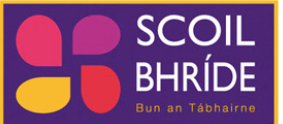 Scoil Bhride CrosshavenSchool Calendar 2024/2025School Re-OpeningThursday 29th August 2024Staff TrainingClosing Friday September 20th at 12.00 p.m.Halloween Mid-TermClosing Friday 25th October andRe-opening Monday 4th November 2024Christmas HolidaysClosing Friday 20th at 12 p.m. andRe-opening on Monday 6th January 2024Staff TrainingClosing Friday January 24th at 12.00 p.m.February Bank HolidayMonday 3rd February 2025February Mid-TermClosing Friday 14th February and Re-opening Monday 24th February 2025St. Patricks WeekendMonday 17th March 2025Easter HolidaysClosing Friday 11th April at 12.00 p.m. andRe-opening Monday 28th April 2025May Bank HolidayClosing Monday May 5th 2025Staff TrainingClosing Friday May 16th at 12.00 p.m.June Bank HolidayClosing Monday June 2nd 2025Summer HolidaysClosing Thursday June 26th at 12.00 p.m.